Конкурсное заданиеВозрастная  категория12-14 лет По примеру приведенному на рисунке разработать модель и изготовить  изделие.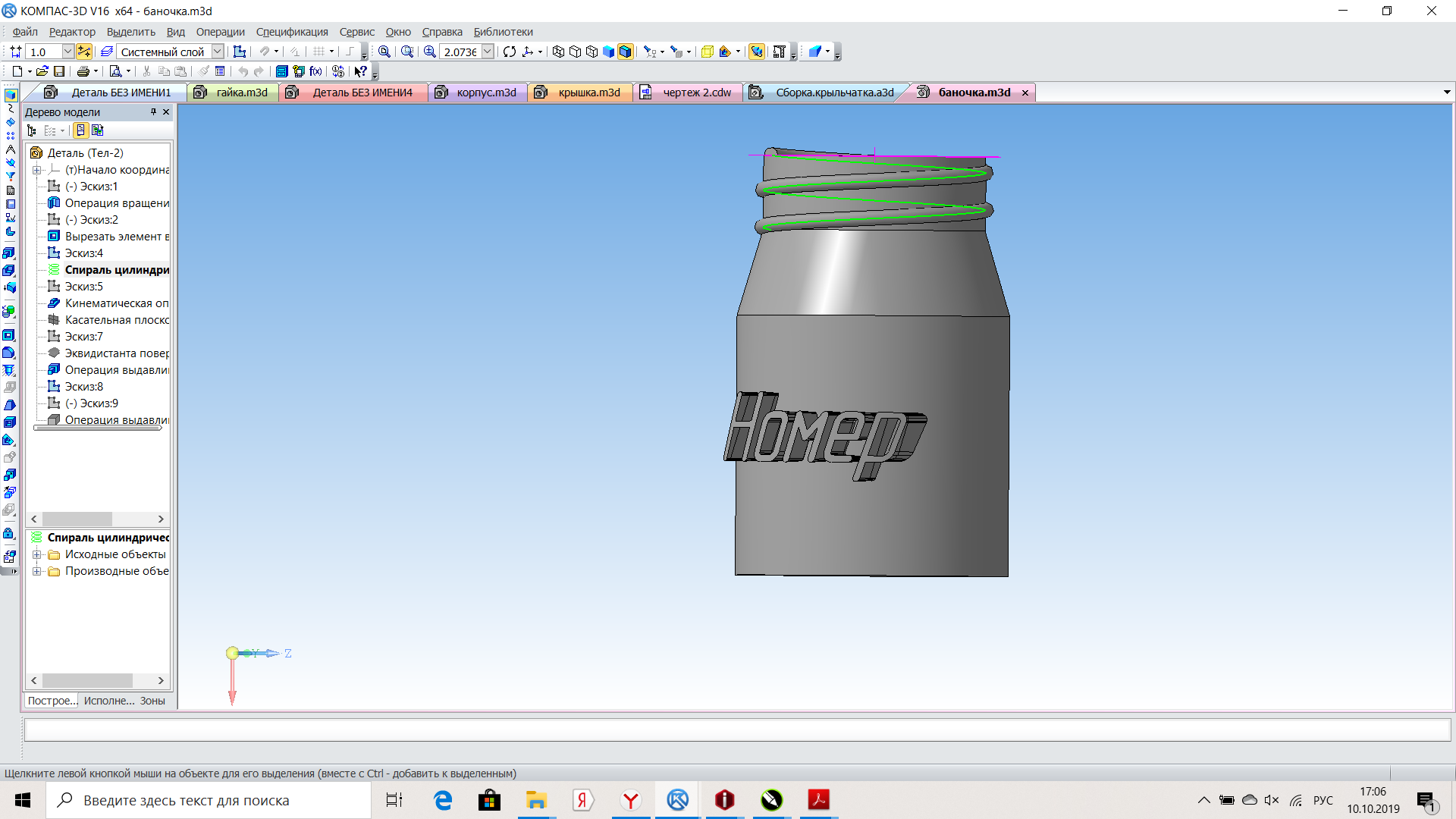 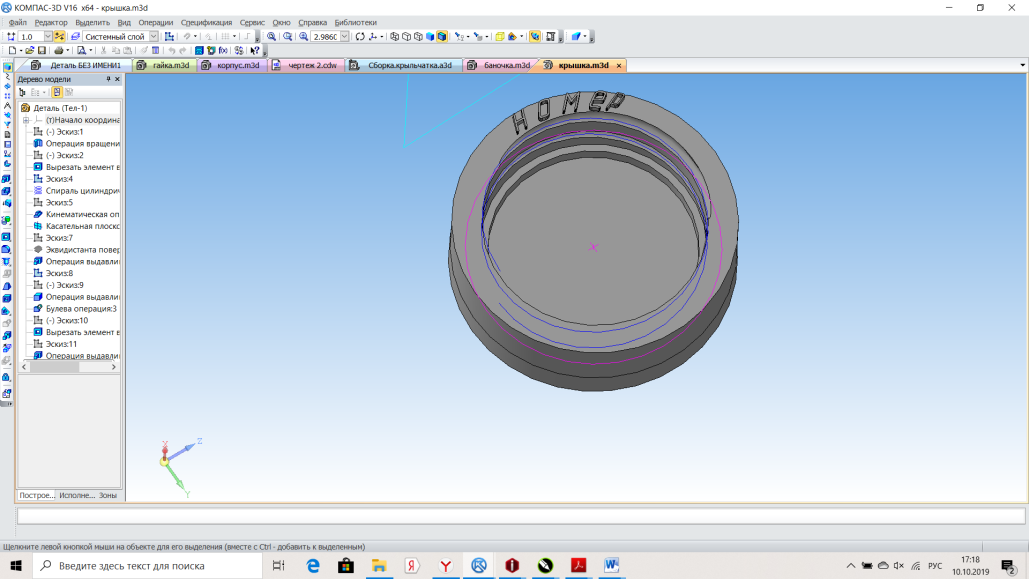 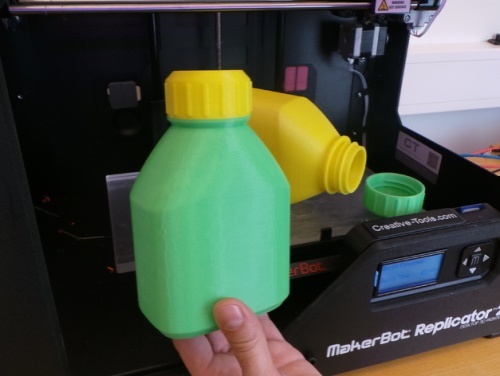 Технические условия: Материал изготовления – Пластик  PLA Габаритные   размеры   высота не  более 70 мм,  диаметр  основания не  более 45  ммОбязательно  наличие  резьбы  Позицию «Номер» на изделии соответствует  номеру   участникаПредельные отклонения всех размеров готового изделия в соответствии с чертежом и техническими условиями: по длине и ширине и остальным размерам ±0,5 мм. Я ВЫБИРАЮИзготовление  прототиповВозрастная  категория14+ По    представленному  чертежу  разработать   модель и изготовить 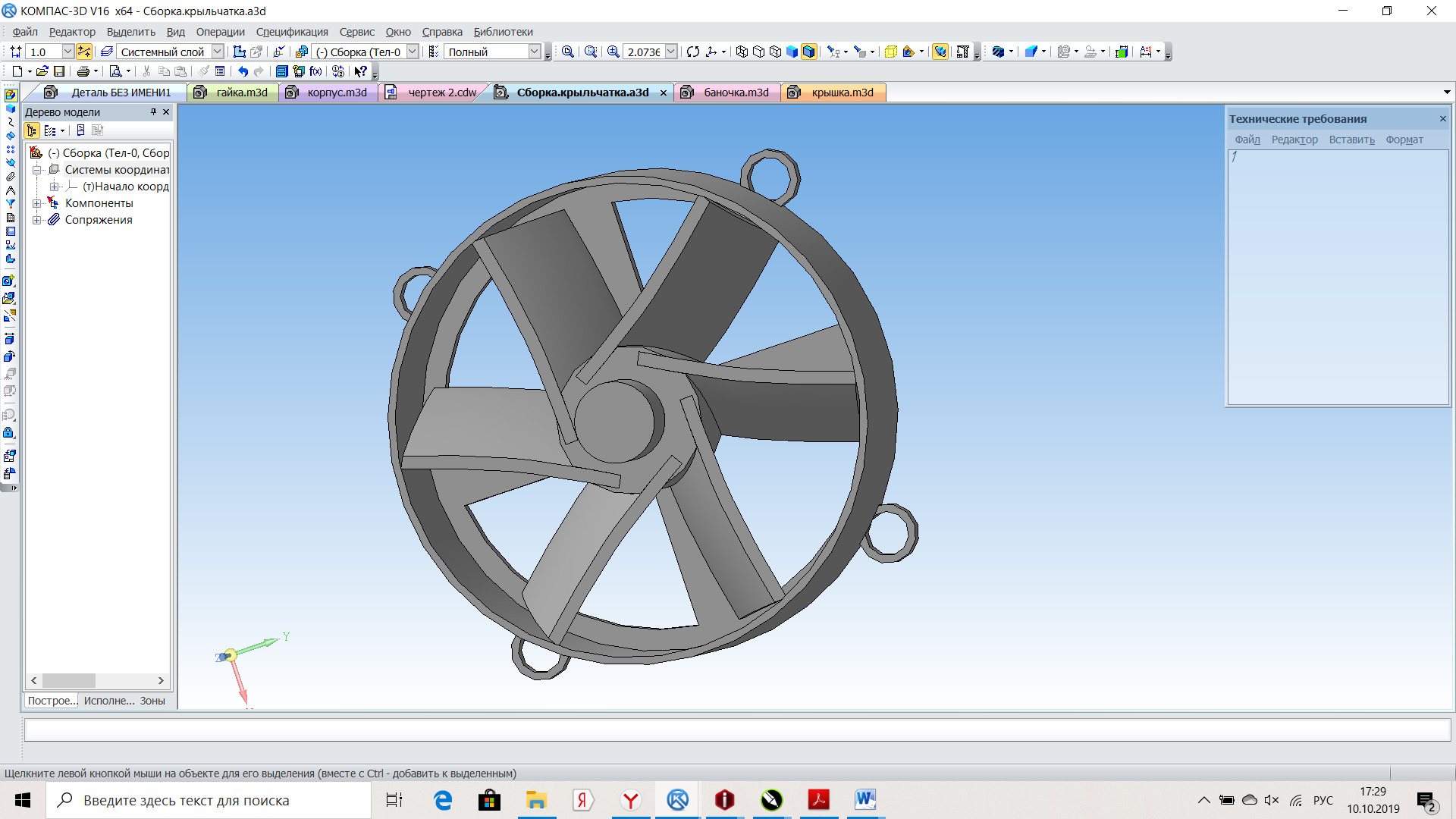 Технические условия: Материал изготовления – Пластик  PLA Предельные отклонения всех размеров готового изделия в соответствии с чертежом и техническими условиями: по длине и ширине и остальным размерам ±0,5 мм. 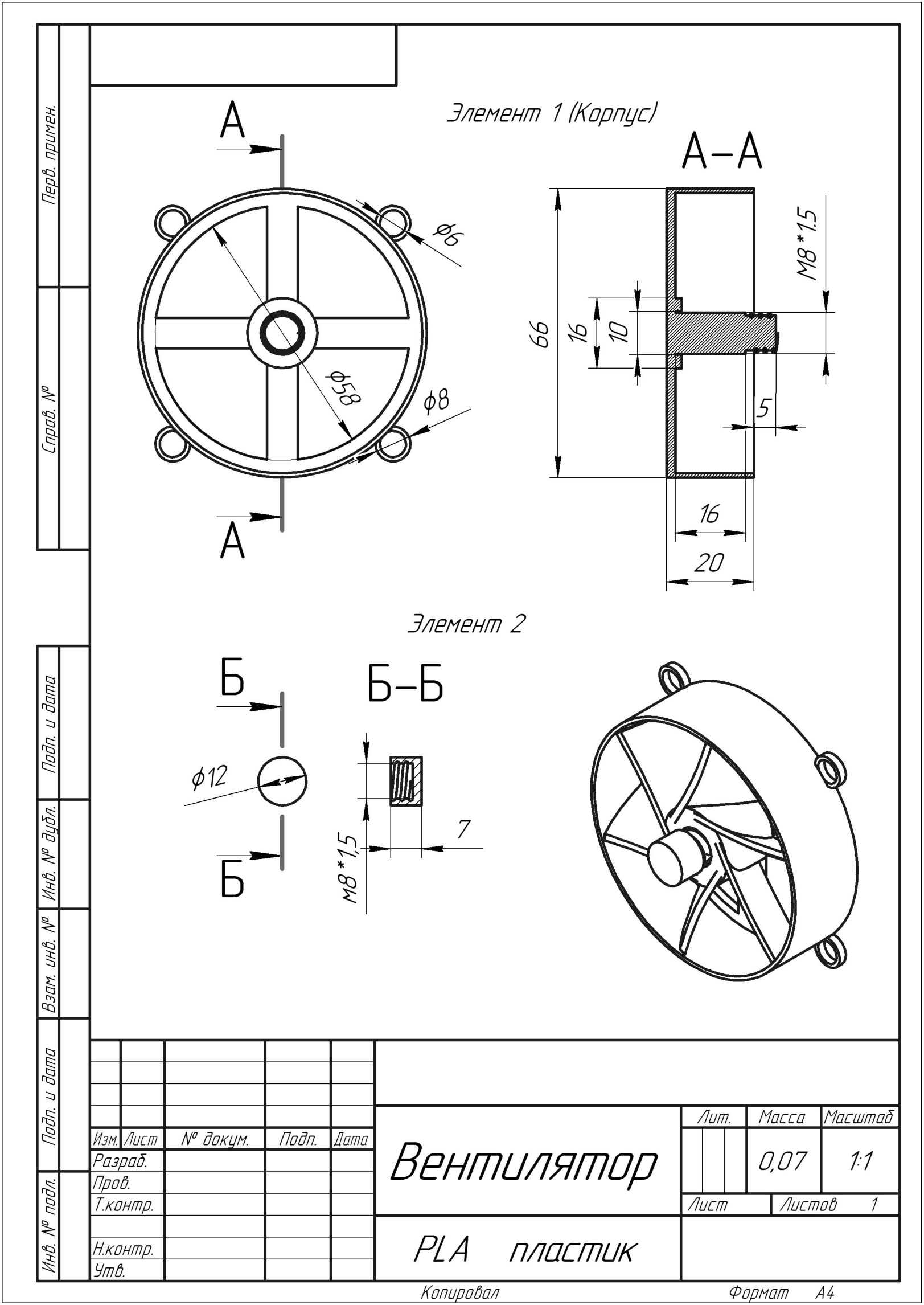 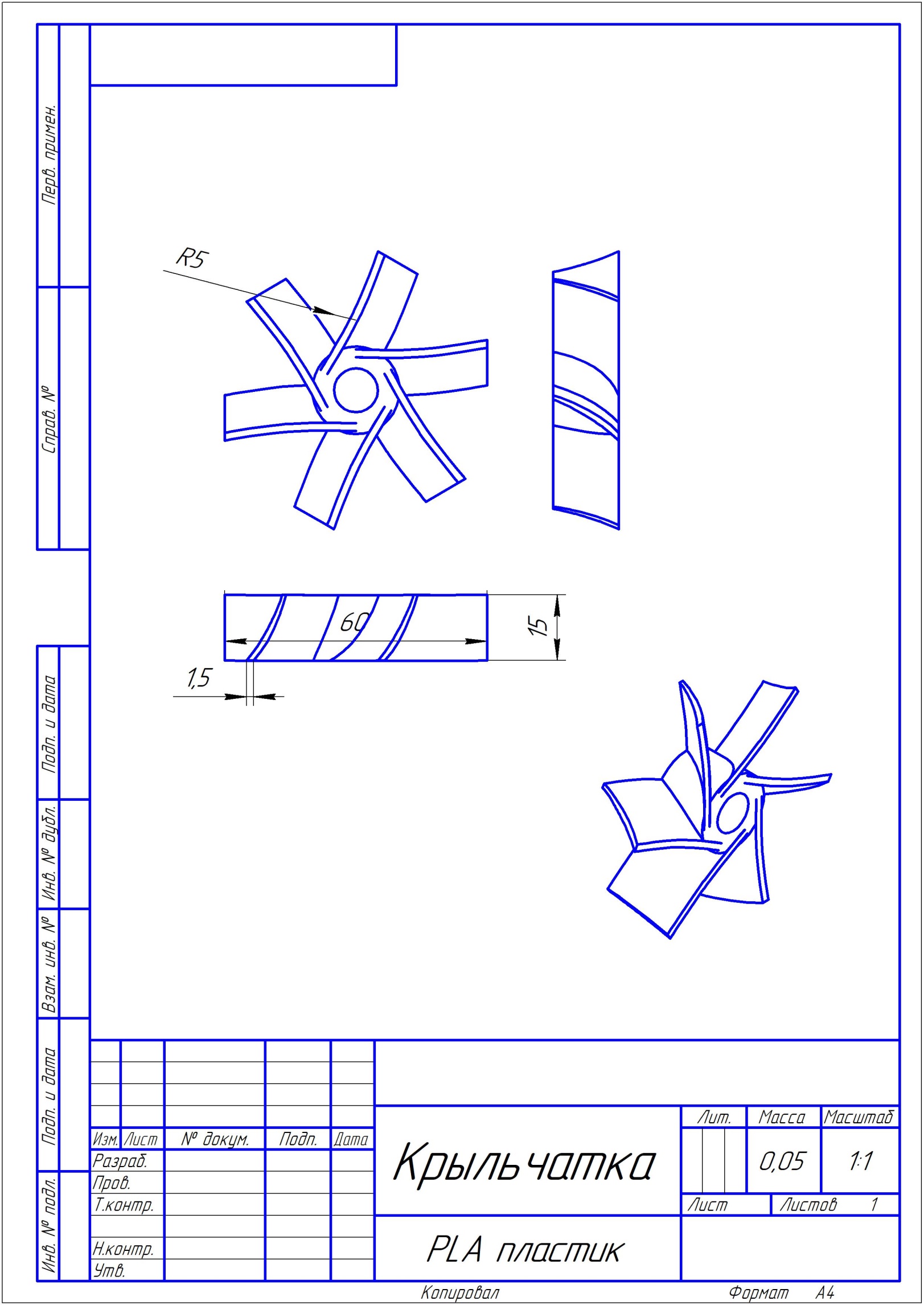 Муниципальный конкурс «Я выбираю»Муниципальный конкурс «Я выбираю»Сроки проведения18-21 ноября 2019 г.Наименование компетенцииИзготовление  прототипов Главный экспертГаврилов  М.С.Формат и структура конкурсного заданияКонкурсное задание состоит из 1  модулей (блоков). Конкурсное задание направлено на  повышение  инженерной  культуру школьников.  Продолжительность (лимит времени выполнения  каждого модуля)4 часа Требования От и ТБ.Участник должен знать и понимать:Принципы  построения  3D  модели.Программное  обеспечение  Компас3D  Fusionn 360  Autodesk Inventor  и  др.Принципа работы  3D принтера Уметь подбирать параметры работы  3D принтер  для  изготовления  конкретного изделия 